Russian | Приложение А: Опрос о языковых навыкахРодителям и опекунам: Пожалуйста, заполните только эту страницу опроса. Оборотная сторона данной формы будет заполнена сотрудником школы. Заполнение формы опроса о языковых навыках обязательно для всех учеников при регистрации в школах штата Огайо. Данная информация позволит сотрудникам школы понять, следует ли им проверять степень владения английским языком Вашего ребенка. Ответы на эти вопросы обеспечат предоставление Вашему ребенку образовательных услуг для достижения хорошей успеваемости в школе. Данная информация не используется для выяснения иммиграционного статуса.Спасибо за предоставленную выше информацию. Обращайтесь в школу Вашего ребенка или в офис школьного округа, если у Вас есть вопросы о данной форме или об услугах, предоставляемых в школе Вашего ребенка. Перевод информации об обязанностях Вашей школы в отношении гражданских прав учеников, изучающих английский в качестве второго языка, и не владеющих свободно английским языком родителей можно найти здесь: https://www2.ed.gov/about/offices/list/ocr/ellresources.htmlУправление Инспектора государственных школ, по разрешению согласно Международной лицензии с указанием авторства 4.0 некоммерческой организации Creative Commons.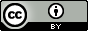 (Приложение А, продолжение)***ДЛЯ ЗАПОЛНЕНИЯ СОТРУДНИКОМ ШКОЛЫ***Поставьте отметку. Подтвердите следующие утверждения относительно проведения принятого в штате Огайо опроса касательно языковых навыков:Управление школьного округа или школа предоставили данный опрос о языковых навыках, по мере возможности, в том виде и на том языке, которые являются понятными для родителя или опекуна.Управление школьного округа или школа проинформировали родителя (-ей) или опекуна (-ов) о цели данной формы. Опрос о языковых навыках используется только для того чтобы понять лингвистический опыт ученика и уровень его образования.Управление школьного округа или школа предоставляют информацию, полученную в результате проведения опроса о языковых навыках, в виде соответствующих записей в Информационной системе управления образованием (EMIS).От учеников, переходящих из других школ и школьных округов США, сотрудники школы требуют предоставить сведения из предыдущих опросов о языковых навыках и принимают их во внимание при выявлении учеников для которых английский является вторым языком.Результаты опроса о языковых навыках хранятся в обобщаемых документах ученика, которые передаются вместе с ним при переводе в другую школу/школьный округ.Оставьте примечание. Запишите дополнительную информацию, которая может помочь при анализе данных, полученных при опросе о языковых навыках.Запишите. Внесите ответы из опросника о языковых навыках в таблицу ниже. Используйте Пояснения к Опросу о языковых навыках на странице 2 для объяснений по каждому пункту.Имя ученика: (Имя и фамилия)Имя ученика: (Имя и фамилия)Дата рождения ученика: (месяц/день/год)Предпочтительный способ общенияУкажите предпочтительный язык общения чтобы мы смогли предоставить Вам бесплатные услуги переводчика или перевод документов, когда это Вам необходимо. Все родители имеют право на получение информации об образовании их детей на понятном для них языке.1. 	На каком языке (-ах) Ваша семья предпочла бы общаться с представителями школы?1. 	На каком языке (-ах) Ваша семья предпочла бы общаться с представителями школы?Общая информация о языковых навыкахИнформация о языковых навыках Вашего ребенка поможет нам выявить учеников которым необходимо получать помощь в развитии языковых навыков для хорошей успеваемости в школе. Возможно, понадобится тестирование для выяснения нужна ли помощь в развитии языковых навыков.Какой язык был первым для Вашего ребенка?На каком языке Ваш ребенок больше всего общается дома?Какой язык больше всего используется у Вас дома?Какой язык был первым для Вашего ребенка?На каком языке Ваш ребенок больше всего общается дома?Какой язык больше всего используется у Вас дома?Предыдущее образованиеОтветы о стране, в которой родился Ваш ребенок и его предыдущем образовании дадут нам информацию о знании и навыках с которыми Ваш ребенок приходит в школу. Данная информация может позволить школе получить дополнительное финансирование для помощи в обучении Вашего ребенка.5.	В какой стране родился Ваш ребенок?  	5.	В какой стране родился Ваш ребенок?  	Предыдущее образованиеОтветы о стране, в которой родился Ваш ребенок и его предыдущем образовании дадут нам информацию о знании и навыках с которыми Ваш ребенок приходит в школу. Данная информация может позволить школе получить дополнительное финансирование для помощи в обучении Вашего ребенка.6.	Поучал ли Ваш ребенок школьное образование вне США? Да	 Нет6.	Поучал ли Ваш ребенок школьное образование вне США? Да	 НетПредыдущее образованиеОтветы о стране, в которой родился Ваш ребенок и его предыдущем образовании дадут нам информацию о знании и навыках с которыми Ваш ребенок приходит в школу. Данная информация может позволить школе получить дополнительное финансирование для помощи в обучении Вашего ребенка.Если да, сколько лет/месяцев?   	Если да, на каком языке велось обучение?	 	7.	Посещал ли Ваш ребенок школу в США?   Да   Нет 	Если да, когда Ваш ребенок впервые пошел в школу в США? 	 /		/  		месяц		день		годЕсли да, сколько лет/месяцев?   	Если да, на каком языке велось обучение?	 	7.	Посещал ли Ваш ребенок школу в США?   Да   Нет 	Если да, когда Ваш ребенок впервые пошел в школу в США? 	 /		/  		месяц		день		годДополнительная информацияПожалуйста, сообщите нам дополнительную информацию, которая поможет нам понять языковой опыт Вашего ребенка и общий уровень образования.Имя родителя/опекуна: 		Фамилия родителя/опекуна:  	Подпись родителя/опекуна: 		Сегодняшняя дата: (месяц/день/год)  	Имя родителя/опекуна: 		Фамилия родителя/опекуна:  	Подпись родителя/опекуна: 		Сегодняшняя дата: (месяц/день/год)  	Имя родителя/опекуна: 		Фамилия родителя/опекуна:  	Подпись родителя/опекуна: 		Сегодняшняя дата: (месяц/день/год)  	Родной язык ученикаСмотри Вопрос 2 в Опросе о языковых навыках. Укажите для всех учеников в Информационной системе управления образованием (EMIS). 	- 	Язык, на котором общаются в доме ученикаСмотри Вопрос 3 в Опросе о языковых навыках. Укажите только для учеников, для которых английский является вторым языком, в Информационной системе управления образованием (EMIS). 	- 	Потенциальный ученик, для которого английский является вторым языкомСмотри Вопросы 2-4 в Опросе о языковых навыках.Да. Оценить уровень владения английским языком ученика.Нет. Не оценивать уровень владения английским языком ученика.Иммиграционный статус ученикаСмотри Вопросы 5-7 в Опросе о языковых навыках. Укажите для всех учеников в Информационной системе управления образованием (EMIS).Да, ученик является ребенком-иммигрантом.Нет, ученик не является ребенком-иммигрантом.4.Подтвердите правильность данных. Предоставьте требуемую информацию ниже.Подтвердите правильность данных. Предоставьте требуемую информацию ниже. 	_	Подпись подтверждающего правильность информации сотрудника школыДата (месяц/день/год) 	_	Имя подтверждающего правильность информации сотрудника школы печатными буквами 	_	_Название школы или школьного округа